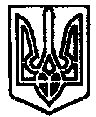       УКРАЇНА	  ПОЧАЇВСЬКА  МІСЬКА  РАДА  СЬОМЕ  СКЛИКАННЯСОРОК  ВОСЬМА   СЕСІЯ РІШЕННЯвід «  » жовтня 2019 року	№Про внесення змін до Програми  «Розвиток  фізичної культури  і спорту  Почаївської міської об’єднаної територіальної громади на 2019-2020 роки» Керуючись Порядком розроблення та виконання місцевих цільових програм, п.22 ст.26 Закону України «Про місцеве самоврядування в Україні», Почаївська міська радаВИРІШИЛА:1. Внести зміни до Програми « Розвиток фізичної культури і спорту  Почаївської міської об’єднаної територіальної громади на 2019-2020 роки»  та викласти відповідні зміни  згідно додатку 1.2. Контроль за виконанням даного рішення покласти на постійну комісію з питань соціального економічного розвитку , інвестицій та бюджету.Міський голова 						В.С. БойкоЧубик А.В.	Додаток 1	до рішення сесії	Почаївської міської ради №	від  «     » жовтня 2019 рокуЗміни, що вносяться до Програми « Розвиток фізичної культури і спорту Почаївської об’єднаної територіальної громади на 2019-2020 роки»1.	В паспорті програми:1.1. в комірці. Що відповідає загальному обсягу фінансування цифру « 103040» грн. замінити на цифру «28350»грн.;	1.2. в клітинці, що визначає відповідального виконавця програми, після слів « Почаївська міська рада»  доповнити наступними словами: « Відділ освіти молоді та спорту Почаївської міської ради.2.	У розділі 5:2.1.У першому реченні першого абзацу цифру « 103040» грн. замінити на цифру «28350» грн.	2.2.Таблицю викласти  у такій редакції:3. У роздлі 6 « Заходи програми» викласти в наступній редакції:	Секретар міської ради 					В.Я.УйванДжерела фінансуванняПеріод виконання Програми та обсяг ресурсів Період виконання Програми та обсяг ресурсів Усього витрат на виконання програмиДжерела фінансування2019рік2020 рікОбсяг ресурсів, усього:107001765028350місцевий бюджет1070017650державний бюджет-0№Найменування заходуВиконавецьДжерела фінансуванняТермін виконанняПрогнозні обсяги фінансуванняПрогнозні обсяги фінансуванняОчікувані результати№Найменування заходуВиконавецьДжерела фінансуванняТермін виконання2019 2020Очікувані результати1.Велопробіг « Веломандрики »Почаївська міська рада, відділ освіти молоді та спорту Почаївської міської радиМісцевий бюджет2019-2020 рік 2400 .2600Організація велопробігу та вручення призів2.Турнір з волейболу «Кубок пам’яті Циганюка» Почаївська міська рада,відділ освіти молоді та спорту Почаївської міської радиМісцевий бюджет2019-2020 рік 1000 1000Організація турніру вручення нагород3.Відкритий І етап Всеукраїнської дитячо-юнацької, військово-патріотичної гри «Сокіл»( Джура»)Почаївська міська рада,відділ освіти молоді та спорту Почаївської міської радиМісцевий бюджет2019-2020 рік.45005500Організація військово-патріотичної гри «Сокіл» («Джура»),вручення медалей та кубків4.Чемпіонат Кременецького району з футболуПочаївська міська рада,відділ освіти молоді та спорту Почаївської міської радиМісцевий бюджет2019-2020 рік 3500 4500Організація перевезення футбольної команди для участі в чемпіонаті.5.Відкритий чемпіонат м. Почаєва з шахів серед дівчат до 14 років « Шахова королева»Почаївська міська рада,відділ освіти молоді та спорту Почаївської міської радиМісцевий бюджет2019-2020 рік.14001600Організація чемпіонату з шахів та вручення призів та кубків6.Відкритий чемпіонат м. Почаєва з шахів серед юнаків до 14 років «Шаховий десант»Почаївська міська рада,відділ освіти молоді та спорту Почаївської міської радиМісцевий бюджет2019-2020 рік.1400 .1600Організація чемпіонату з шахів та вручення кубків,призів7.Чемпіонат Кременецького району з волейболуПочаївська міська рада,відділ освіти молоді та спорту Почаївської міської радиМісцевий бюджет2019-2020 р.750 850Організація турніру та вручення медалей,кубків та призівВсього1070017650